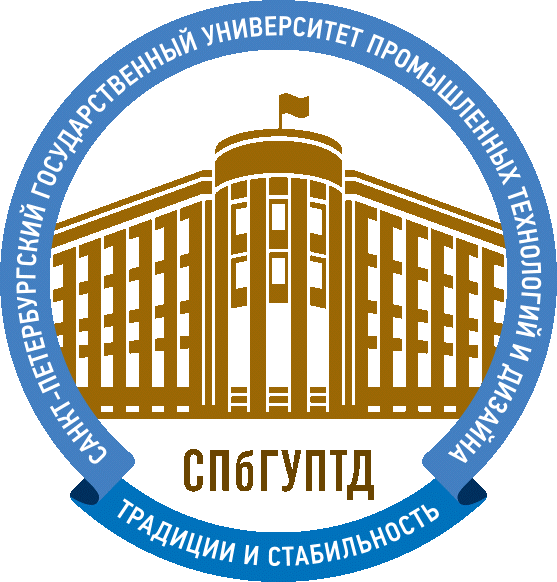 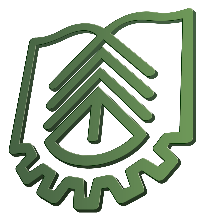 Санкт-Петербургский государственный университет промышленных технологий и дизайна – Высшая школа технологии и энергетикиприглашает преподавателей вузовпринять участие во всероссийской научно-практической конференциис международным участиемДИАЛОГ ПОКОЛЕНИЙ: ИЗУЧАЕМ. ОБУЧАЕМ. УЧИМСЯ.на английском, немецком и французском языке20 и 21 апреля2023 года.В рамках конференции участникам предлагается выступить с докладами в следующих секциях:Экономические наукиТехнические наукиЕстественные наукиФилологические науки Педагогические наукиПсихологические наукиИсторические наукиФилософские наукиФорма участия в работе конференции: очнаяи заочная. Заочная форма участия предусмотрена только для иногородних участников. Рабочий язык: английский, немецкий, французскийПо итогам работы конференции будет издан сборникматериалов в виде научных статей, который будет размещен в базе данныхРИНЦ.Для того, чтобы подать заявку на участие в конференции, необходимо заполнить форму по следующей ссылке: https://forms.gle/LUYzuoiocxgUH1V89 до 9 апреля 2023 года.Статьи в сборник материалов конференции принимаются до 16 апреля 2023 года по следующему электронному адресу: dialogue.of.generations@yandex.ruСтатьи, не соответствующие требованиям, к публикации не принимаются.Место проведения конференции: Санкт-Петербургский государственный университет промышленных технологий и дизайна. Высшая школа технологии и энергетики, ул. Ивана Черных, д. 4. (ст.м. «Нарвская»).Координатор конференции:  Знаменская Алла Михайловна, e-mail: dialogue.of.generations@yandex.ru, тел.:+7(911)944-36-17 WhatsApp, 8(921)551-54-47.ТРЕБОВАНИЯ К ОФОРМЛЕНИЮ СТАТЬИТекст статьи должен быть набран шрифтом TimesNewRoman; размер шрифта – 14; размер полей: верхнее – 2 см, нижнее – 2 см, левое – 2 см; правое – 2 см, абзацный отступ – 1,25 см; междустрочный интервал – одинарный; межсловный пробел – один знак; выравнивание текста – по ширине; допустимые выделения – курсив, полужирный. Кавычки должны быть одинакового начертания по всему тексту (“...” – в английском/немецком/французском тексте, «…»  –  в русском тексте.). Тире (« – ») и дефис (« - ») в тексте необходимо различать. При наборе не задаются колонки; не допускаются пробелы между абзацами.Работы, включенные в список литературы, приводятся в квадратных скобках по мере упоминания источников в тексте.В предложении точка ставится после скобок, ссылок. Не допускается использование автоматических и постраничных ссылокОбъём статьи без метаданных – не более 5страниц. Оригинальность текста –  не менее 75%. Структура статьи:1. Код УДК по классификатору на https://teacode.com/ (выравнивание по левому краю). 2. Информация об авторе или авторах (курсив, выравнивание по правому краю): первая строка – фамилия, имя, отчествоавтора(полужирный курсив), вторая строка – место работы; третья строка – город, страна, четвертая строка – адрес электронной почты.3. НАЗВАНИЕ (по центру прописными буквами, полужирным шрифтом, без кавычек, подчеркиваний, переносов и точек в конце, выравнивание по центру). 4. Аннотация статьи – выравнивание по ширине. 5. Ключевые слова или словосочетания, отделяются друг от друга запятой (выравнивание по ширине). 6. Основной текст статьи – требования см. выше (выравнивание по ширине). 7. Список литературы – выравнивание по ширине. Порядок расположения источников – по мере упоминания их в тексте. Транслитерация осуществляется только для источников на русском языке. Для транслитерацииможно воспользоваться следующим сайтом: https://translit.ru/Формулы набираются в редакторах MicrosoftEquation, настроенных по умолчанию. Нумеруются только те формулы, на которые есть ссылка в тексте.Изображения должны быть черно-белыми.Рисунки и таблицы размещаются в тексте по центру. Кроме того, на все рисунки и таблицы должны быть сделаны ссылки в тексте,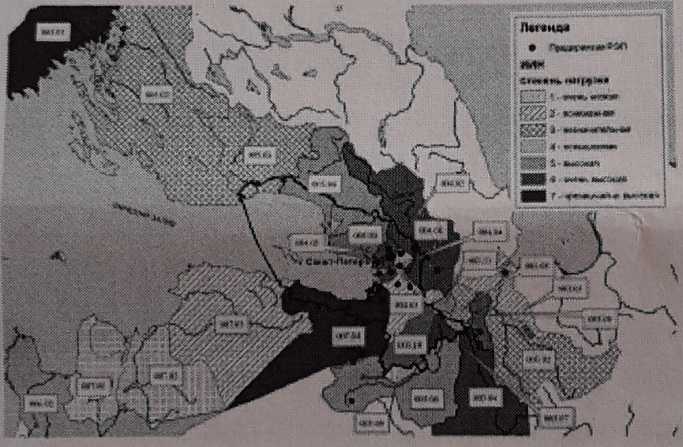 Рис. 1. Название, Times New Roman, 12 ptТаблица1Название, Times New Roman, 12 ptМетаданные (информация об авторах, аннотация, ключевые слова) указываются на английском и русском языках. Оформление списка литературы –  на русском и английском языках. После статьи размещается список литературы на английском языке – «References», затем на русском языке – «Список литературы» (абзацный отступ – 1,25 пт, полужирный шрифт). В случае, если статья написана на немецком или французском языке, метаданные и список литературы дублируются также на немецком и французском языке.Список литературы на русском языке оформляется в соответствии с ГОСТ 7.0.100-2018 https://www.rsl.ru/photo/!_ORS/5-PROFESSIONALAM/7_sibid/%D0%93%D0%9E%D0%A1%D0%A2_%D0%A0_7_0_100_2018_1204.pdfПример оформления статьиУДК (код https://teacode.com/online/udc/)IvanovIvan Ivanovich, Saint Petersburg State University of Industrial Technologies and Design,Higher School of Technology and Energy, Saint Petersburg, Russian Federation,ivanov@mail.ruTITLEOF THE ARTICLE: TIMES NEW ROMAN, 14-POINT SIZE, BOLD UPPERCASE FONTAbstract. Times New Roman, 14-point size. The abstract should be no longer than 150 words and clearly indicate the nature of the study.Keywords: Times New Roman, 14-point size. There should be no more than 10 keywords. ИвановИван Иванович, Санкт-Петербургский государственный университет промышленных технологий и дизайна,Высшая школа технологии и энергетики,Санкт-Петербург, Российская Федерация,
ivanov@mail.ruНАЗВАНИЕ СТАТЬИ: ШРИФТ TIMES NEW ROMAN, 14 PT, ПРОПИСНЫЕ, ПОЛУЖИРНЫЙАннотация. Times New Roman, 14 pt. Аннотация должна состоять не более чем из 150 слов и быть краткой и достаточно содержательной.Ключевыеслова: Times New Roman, 14 pt. Heболее 10 слов (словосочетаний).Article. Article [1]. Article.Article.Article.Article.Article [2].Article.Article.Article.Article.Article.Article [3]. Article.Article.Article.Article.Article.Article.Article.Article [4].Article.References:Author A.A. (транслит.) Title of the book (транслит.) [Title of the Book (англ.)].Name of the city (англ.).: Publisher (англ.), 2013, 123 p. (in Russian).Title of the book (транслит.) [Title of the Book (англ.)]. A.A. Author, Ed.Name of the city (англ.): Publisher (англ.), 2011, 123 p. (in Russian).Author A.A. Title of the article (транслит.) [Title of the Article (англ.)].Title of the journal (транслит.) [Title of the Journal (англ.)]. 2012. vol. 1, no. 11, pp. 71-77 (in Russian).Author A.A. Title of the thesis (транслит.): Aftoref. dis…. kand. fiz.-mat. nauk [Title of the Thesis (англ.). Extended abstract of candidate’s thesis]. Saint Petersburg, 2010,19 p. (in Russian).Pat. 2000000 RF. MPK8 G01N 29/04. Sposobopredeleniya ... [The Way of Defining….] A.A. Author. Application filed on 10.04.2007; published in 10.02.2008, bul. no. 4,19 p. (in Russian).Author A.A. Modelirovanieprotsessa[Process Modelling].Sovremennyetekhnika i tekhnologii: Trudy VII Mezhdunar. nauchno-prakticheskojkonferenciimolodyhuchenyh [Modern Engineering and Technolody: Proceedings of VII International Research and Practice Conference of Young Scientists], Saint Petersburg, 2008, vol. 1, pp. 226-228. (in Russian).Author A.A.Obrabotkaeksperimental’nyhdannyh [Experiment Data Processing].URL: http://www.tpu.ru/html/izvestia.htm. (accessed 25 April 2008). (in Russian).Списоклитературы:Фамилия,И.О. Названиекниги. – Москва:Издательство, 2013. –  123 с.Названиекниги / Подред. И.О. Фамилия. –  Москва: Издательство, 2011. – 123 с. – ISBN 978-5-336-00204-1. – Текст : непосредственный.Фамилия, И.О. Название статьи. – Текст : непосредственный // Журнал. – 2012. – Т. 1. – № 11. – С. 71-77.Фамилия, И. О. Название диссертации: Автореф. дис.... канд. физ.-мат. наук. – СПб, 2010. – 19 с.– Текст : непосредственный.Патент № 2000000 РФ. МПК8 G01N 29/04. Способ определения ... :№ 2017101011 : заявл. 12.01.2017 : опубл. 19.12.2017 / Фамилия И. О. – 7 с. : ил. – Текст : непосредственный.Фамилия, И.О. Моделирование процесса // Современные техника и технологии: Труды VII Междунар. научно-практической конференции молодых ученых. – СПб, 2008. – Т. 1. –  C. 226-228.– Текст :электронный.Фамилия, И.О. Обработка экспериментальных данных. – Текст : электронный // Журнал: [сайт]. – 2018. – 2 февр. – URL: http://www.tpu.ru/html/izvestia.htm(дата обращения: 25.04.2020).ParameterMeasurement unitValueCODmg/l125BOD5mg/l25SSmg/l35Total Nmg/lN/ANH4-Nmg/lN/ATotal Pmg/1N/A